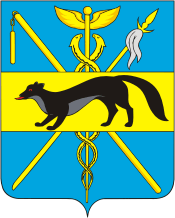 СОВЕТ НАРОДНЫХ ДЕПУТАТОВБОГУЧАРСКОГО МУНИЦИПАЛЬНОГО РАЙОНАВОРОНЕЖСКОЙ ОБЛАСТИРЕШЕНИЕот «28 » 02. 2023  года № 48                  г. БогучарО внесении изменений и дополненийв решение Совета народных депутатовБогучарского муниципального районаот 10.11.2021  № 286«Об оплате труда лиц, замещающихмуниципальные должности вКонтрольно-счетной комиссииБогучарского муниципального района»В  соответствии с Федеральным законом от 07.02.2011 № 6 – ФЗ «Об общих принципах организации и деятельности контрольно – счетных органов субъектов Российской Федерации и муниципальных образований», Законом Воронежской области от 06.10.2011 № 130 – ОЗ «О регулировании отдельных вопросов организации и деятельности контрольно – счетных органов муниципальных образований Воронежской области», постановлением правительства Воронежской области от 03.02.2023  № 51 «О повышении (индексации) денежного вознаграждения, должностных окладов, окладов за классный чин, пенсии за выслугу лет (доплаты к пенсии), ежемесячной денежной выплаты к пенсии за выслугу лет», в  целях приведения в соответствие с требованиями действующего законодательства нормативных правовых актов органов местного самоуправления Богучарского муниципального района Совет народных депутатов Богучарского муниципального района р е ш и л:1. Внести  следующие изменения в решение Совета народных депутатов Богучарского муниципального района  от 10.11.2021  № 286 «Об оплате труда лиц, замещающих муниципальные должности в Контрольно-счетной комиссии Богучарского муниципального района»:1. Приложение 2 к решению «Размеры должностных окладов по муниципальным должностям в Контрольно – счетной комиссии Богучарского муниципального района» изложить согласно приложению   к данному решению.           2. Контроль за выполнением данного решения возложить на председателя Совета народных депутатов Богучарского муниципального района Дорохину Ю.В.Председатель Совета народных депутатовБогучарского муниципального района                                Ю.В. ДорохинаГлава Богучарского
муниципального района                                                          В.В. КузнецовПриложение  
к решению
Совета народных депутатовБогучарского муниципального района
от «28 » 02. 2023  года №  48Приложение 2к решению
Совета народных депутатовБогучарского муниципального районаот  10.11.2021 № 286

РАЗМЕРЫ ДОЛЖНОСТНЫХ ОКЛАДОВ ПО МУНИЦИПАЛЬНЫМ ДОЛЖНОСТЯМ КОНТРОЛЬНО-СЧЕТНОЙ КОМИССИИ БОГУЧАРСКОГО МУНИЦИПАЛЬНОГО РАЙОНА
Наименование муниципальной должностиРазмер должностного оклада (рублей)Председатель Контрольно-счетного органа
11092